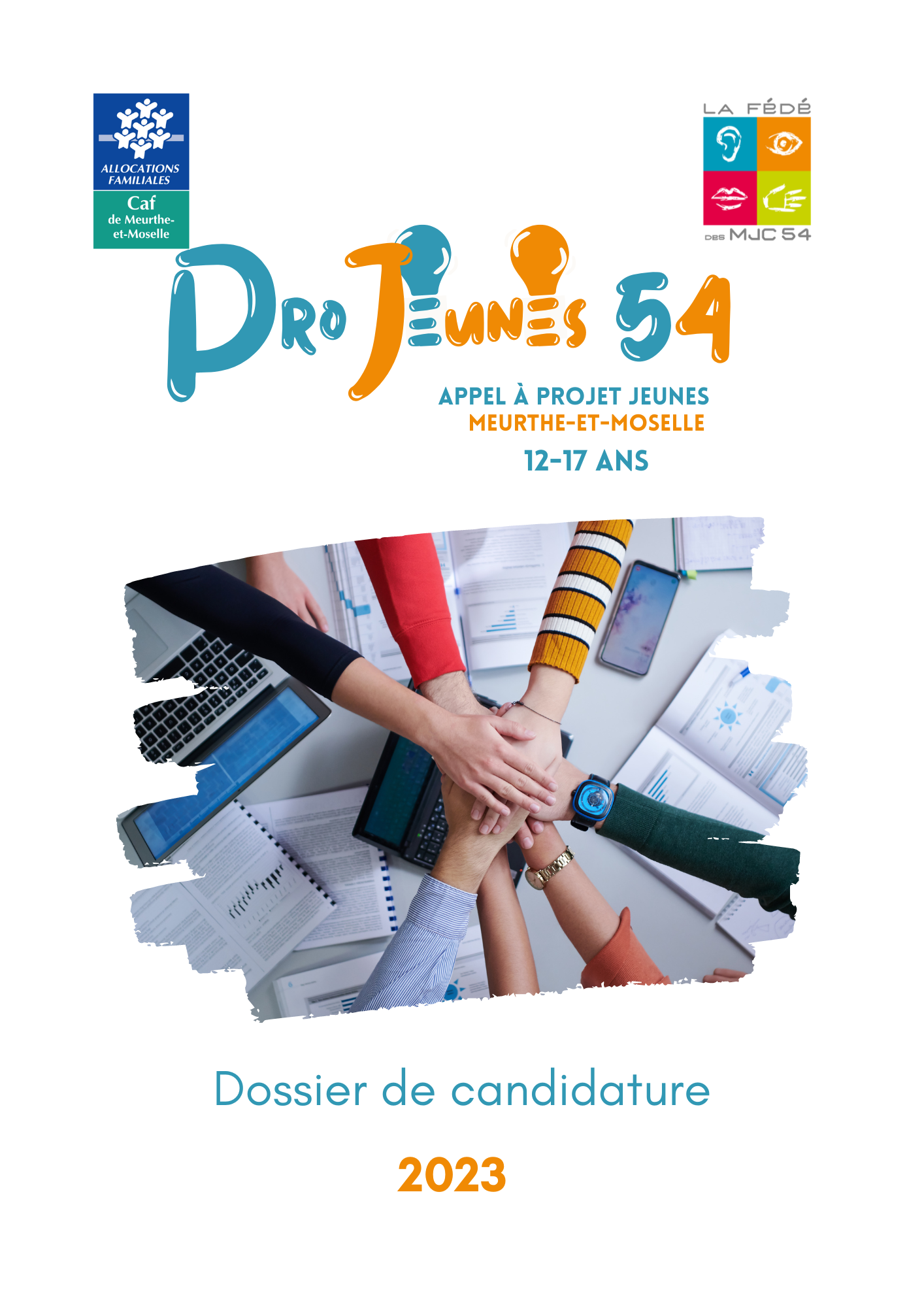 DOSSIER DE CANDIDATUREIDENTIFICATION DU PORTEUR DE PROJETStructure porteuse du projet (Association, Commune, EPCI1) :Identification du représentant légal (Président ou autre personne désigné par les statuts) :¹ : Établissement public de coopération intercommunaleIdentification de la personne chargée du présent dossier de subventionJe, soussigné (e), M ou Mme…………………...………..........................................................sollicite une aide financière de …....……….€Fait à ………………………Le …....../........../................Signature et cachet du responsable légal de la structure :Animateur accompagnateur :Identité du groupePARTICIPANTS AU PROJETIdentité du jeune n°… :Nom : ….....................................................Prénom : …...............................................Né(e) le : ….../...…/........Adresse :.......................................................................................................................................Téléphone : …../...../...../...../.....		Courriel : …...................................................Quelle est votre situation actuelle ? (A dupliquer autant de fois qu’il y a de participant)Identité du jeune n°… :Nom : ….....................................................Prénom : …...............................................Né(e) le : ….../...…/........Adresse :.......................................................................................................................................Téléphone : …../...../...../...../.....		Courriel : …...................................................Quelle est votre situation actuelle ? Identité du jeune n°… :Nom : ….....................................................Prénom : …...............................................Né(e) le : ….../...…/........Adresse :.......................................................................................................................................Téléphone : …../...../...../...../.....		Courriel : …...................................................Quelle est votre situation actuelle ? DESCRIPTIF DU PROJETIntitulé du projet : ......................................................................................................Date du début de votre projet : ….............................................................................Date de fin de votre projet : …..................................................................................Thème(s) du projet : (Plusieurs cases peuvent être cochées)S’agit-il :🔲 Du développement ou de l’évolution d’un projet existant🔲 D’un nouveau projet*Ne sont pas éligibles : les sorties organisées par des établissements scolaires ; les projets encadrés par les personnels des établissements ou services médico-sociaux ; le financement des études, de la formation ou des stages des jeunes ; les séjours linguistiques, la participation à des compétitions sportives ; les projets à visée scolaire ou professionnelle.Constats de départ (Comment est né votre projet ?) :................................................................................................................................................................................................................................................................................................................................................................................................................................................................................................................................................................................................................................................................................................................................................................................................................................................................................................................................................................................................................................................................................................................................................................................................................................................................................................................................................................................................................................................................................................................................................................................................................................................................................................................................................................................................................................................................................................................................................................................................................................................................................................................................................................................................................................................................................................................................................................................................................................................................................................................................................................................................................................................................................................................................................................................................................................................................................................................................................................................................................................................................................................................................................................................................................................................................................................................................................................................................................................................................................................................................................................................................Résumé du projet : (Possibilité de joindre une feuille annexe)...............................................................................................................................................................................................................................................................................................................................................................................................................................................................................................................................................................................................................................................................................................................................................................................................................................................................................................................................................................................................................................................................................................................................................................................................................................................................................................................................................................................................................................................................................................................................................................................................................................................................................................................................................................................................................................................................................................................................................................................................................................................................................................................................................................................................................................................................................................................................................................................................................................................................................................................................................................................................................................................................................................................................................................................................................................................................................................................................................................................................................................................................................................................................................................................................................................................................................................................................................................................................................................................Objectifs du projet (A quoi sert votre projet ?) :...............................................................................................................................................................................................................................................................................................................................................................................................................................................................................................................................................................................................................................................................................................................................................Territoire du projet :À qui votre projet s’adresse-t-il ? :(Plusieurs cases peuvent être cochées)Moyens (Humains, matériels, financiers...etc.) :…………………………………………………………………………………………………………………………………………………………………………………………………………………………………………………………………………………………………………………………………………………………………………………………………………………………………………………………………………………………………………………………………………………………………………………………………………………………………………………………………………………………………………………………………………………………………………………………………………………………………………………………………………………………………………………………………………………………………………………………………………………………...........................................................................................................…...........................................................................................................................................Partenaires du projet :………………………………………………………………………………………………………………………………………………………………………………………………………………………………………………………………………………………………………………………………………………………………………………………………………………………………………………………………………………………………………………………………………………………………………………………………………………………………………………………………………………………………………………..............................................................................…...........................................................................................................................................….......................................................................................................................................................................................................................................................................................... Budget prévisionnel*1 Le bénévolat ne peut en aucun cas être valorisé. *2 La participation peut être de 80% maximum, calculé sur la somme totale du budget hors contributions volontaires. Non cumulable avec d’autre subvention CAF (ex: Chantiers loisirs jeunes, séjours courts, …).*3 Compte 86 - Valorisation des charges supplétives pour les moyens mis à disposition par un tiers (personnel, fluides, locaux…).Fait à : ….................................			Le : …../...../..........Nom, Prénom et qualité du signataire : …..........................................................................................PLAN DE COMMUNICATIONPour toute demande d'aide financière de fonctionnement d'un montant supérieur à 500 €, la Caf vous demande de conduire des actions de communication afin de valoriser notre partenariatComment allez-vous communiquer sur votre projet ? :(Plusieurs cases peuvent être cochées)Référent communication :EVALUATION DU PROJET Comment comptez-vous évaluer votre projet ? (Fonctionnement, les difficultés, les effets, la restitution, …) * :................................................................................................................................................................................................................................................................................................................................................................................................................................................................................................................................................................................................................................................................................................................................................................................................................................................................................................*À l’issue de votre projet, vous devrez en réaliser l’évaluation.PIECES À JOINDRE AU DOSSIER DE CANDIDATURESi le porteur de projet est une association :Si le porteur de projet est une collectivité territoriale/établissement public :🔲 L’arrêté préfectoral portant création d’un SIVU/SIVOM/EPCI/Communauté de communes et détaillant le champ de compétence🔲 Le Numéro de SIREN/SIRET🔲 Les statuts pour les établissements publics de coopération intercommunale (détaillant les champs de compétence)🔲 Le Relevé d’identité bancaire ou postalVotre dossier doit être envoyé avant le 28 février 2023 à cette adresse mail : fdmjc54.jeunesse@gmail.comSi votre projet est retenu, vous devrez le présenter lors d'un jury de sélection au second trimestre 2023.À NOTERÀ l’issue de la sélection du jury départemental de la CAF 54, votre projet pourra être retenu pour le concours “Innov Jeunes” organisé par la Caisse Nationale d’Allocations Familiales (CNAF)CONTACTPour tout questionnement, renseignement ou accompagnement, veuillez contacter :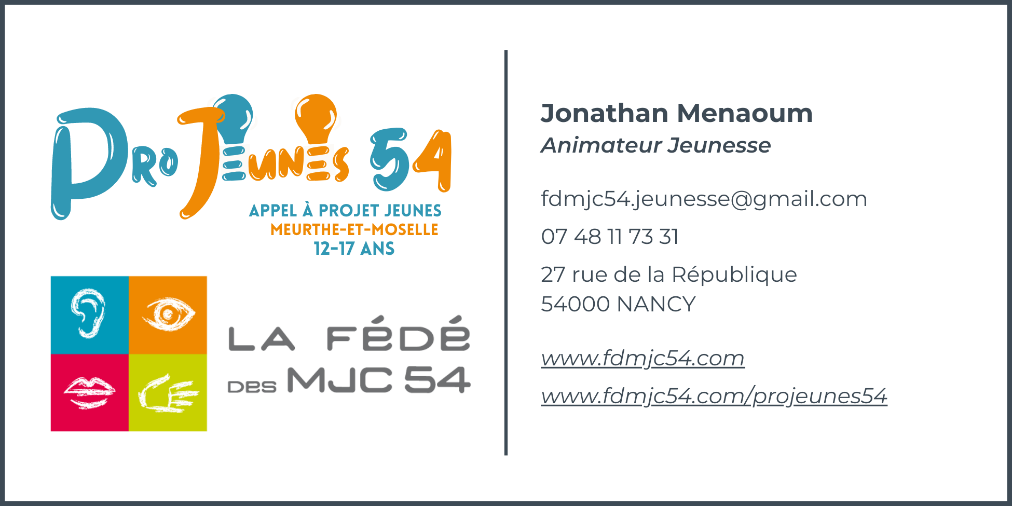 PROJEUNES 54Cahier des charges 2023OBJECTIFS DE L’APPEL À PROJETS « PRO JEUNES 54 »La Caisse Nationale d’Allocations Familiales, souhaite « soutenir la participation et les initiatives des jeunes » en soutenant financièrement des projets portés par les jeunes pour « favoriser leur capacité à s’investir au sein d’un collectif, de concourir à leur ouverture sur le monde et de contribuer ainsi à la fois au développement de leur citoyenneté et de compétences nécessaires à leur autonomisation ».C’est dans ce cadre que la Caisse d’Allocations Familiales de Meurthe et Moselle met en place l’appel à projets « Pro jeunes 54 ».CRITÈRES D’ÉLIGIBILITÉ DES PROJETS JEUNESPorteurs, organisateurs, publics des projetsLes projets devront être portés par une personne morale associations, communes ou EPCI.Les projets soutenus devront être organisé par :Au minimum 2 jeunesDe 12 à 17 ansRésidant en Meurthe et MoselleLes projets peuvent s’adresser au bénéfice des jeunes organisateurs ou d’un public plus large (enfants, adolescents, familles, intergénérationnel)Type de projetsThématiques éligibles : citoyenneté et vie locale, humanitaire et solidarité internationale, sciences et techniques, culture, numérique, sports (hors participation à des compétitions), développement durable et environnement, départs en vacances en autonomie.Ne sont pas éligibles : les sorties organisées par des établissements scolaires, les projets encadrés par les personnels des établissements ou services médico-sociaux, le financement des études, de la formation ou des stages des jeunes, les séjours linguistiques, la participation à des compétitions sportives, les projets à visée scolaire ou professionnelle.SÉLECTION ET FINANCEMENT DES PROJETSSélection des projets jeunesSi le projet est retenu, les jeunes devront présenter leur projet à un jury de sélection, composé de techniciens et administrateurs de la CAF 54, au 2ème trimestre 2023 (la date sera communiquée dès que possible).NB : un ou des projets de jeunes soutenus dans le cadre de Pro jeunes 54 pourront également être présenté par la CAF 54, au concours national « Innov’jeunes » organisé par la Caisse Nationale D’allocations Familiales.Financement des projetsLa CAF 54 peut financer les projets retenus jusqu’à 5 000€ maximum non renouvelable pour le même projet et à hauteur de 80% du budget maximum du projet hors contributions volontaires.Un groupe de jeunes ne peut déposer qu’un projet par an. Un porteur de projet peut déposer plusieurs demandes pour des groupes de jeunes différents. Versement de la subvention CAFL’aide financière attribuée par la CAF 54 sera versée à la personne morale (associations, communes, EPCI) en deux fois : acompte en 2023 et solde en 2024, sous réserve de la réception du bilan.ACCOMPAGNEMENT DES JEUNES ORGANISATEURS DE PROJETSUn animateur jeunesse de la FDMJC 54 est chargé d’accompagner les jeunes à la définition, à l’écriture du projet, à la budgétisation, et au montage de dossiers et au bilan du projet jeunes. En fonction des besoins, les groupes de jeunes pourront être mis en lien avec un animateur de proximité pour assurer l’accompagnement dans le cadre d’une démarche convenue et /ou avec une association locale pour le portage, mais aussi le soutien à la réalisation du projet et les suites à donner.BILANUn bilan type devra être complété par les jeunes organisateurs et retourné à la FDMJC 54 avant le 30/04/2024. ECHÉANCIERDépôt des dossiers à la FDMJC 54 jusqu’au 28/02/23Passage devant le jury de sélection au 2ème trimestre 2023 Versement acompte 2ème trimestre 2023Bilan du projet à retourner à la FDMJC54 avant le 30/04/2024Versement solde 3ème trimestre 2024Nom de structureSIGLENature juridique🔲 Association loi 1901🔲 Collectivité locale🔲 Autre : ….....................................................................................Numéro de SIRET / SIRENAdresse du siège social du gestionnaireTéléphone (Fixe / Portable)MailAdresse de correspondance si différente du siègePrénom et NomFonctionTéléphone (Fixe / Portable)MailPrénom et NomFonctionTéléphone (Fixe / Portable)MailPrénom et Nom du référentFonctionTéléphone (Fixe / Portable)MailNom du groupe de jeunes : …..................................................................................Nombre total des jeunes : …...........Nombre de filles : ….........Nombre de garçons : ….................Collégien🔲Lycéen🔲Étudiant🔲Autres🔲Collégien🔲Lycéen🔲Étudiant🔲Autres🔲Collégien🔲Lycéen🔲Étudiant🔲Autres🔲🔲 Citoyenneté et vie locale ;🔲 Culture ;🔲 Humanitaire et Solidarité ;🔲 Numérique ;🔲 Développement durable et Environnement ;🔲 Sports (hors compétition) ;🔲 Sciences et Techniques ;🔲 Départ en vacances en autonomie ;🔲 Autres :…........................................................................................................................................🔲 Autres :…........................................................................................................................................À quelle échelle le projet est-il développé ?Préciser le nom du territoire concerné par le projet🔲 Quartier...................................................................🔲 Commune...................................................................🔲 Commune et communes des alentours...................................................................🔲 Communauté de communes ou d’agglomération...................................................................🔲 Département...................................................................🔲 Autre...................................................................🔲 Enfants (-12 ans)🔲 Adolescents (12 – 17 ans)🔲 Jeunes Adultes (18 – 25 ans)🔲 Parents🔲 Tout Public🔲 FamillesCHARGES PREVISIONNELLESCHARGES PREVISIONNELLES€PRODUITS PREVISIONNELSPRODUITS PREVISIONNELS€60Achats70Vente de produits finis, de marchandises, prestations de services602Achats stockés (à préciser)7061Participation des familles6061Fournitures non stockables70621Prestation de Service Caf6063Produits d'entretien/ Petit équipement/Petit matériel éducatif708Produits des Manifestations Diverses6064Fournitures administratives (Papier, imprimés, fournitures informatiques)74Subventions d'exploitation6068Autres fournitures : pharmacie /alimentation/ boissons741Etat :….......................................................61Services extérieurs742Région611Sous-traitance générale*1743Département613Locations (immobilières ou mobilières)744Communales :….......................................................614Charges locatives et de copropriété7442Communauté de Communes :….......................................................615Entretien et réparations7451CAF*2 (Demande ProJeunes 54)616Prime d'assurance748Organismes nationaux dont MSA618Divers : Documentation, ...749Autres subventions62Autres Services Extérieurs75Produits de Gestion621Personnel extérieur*176Produits Financiers622Rémunération d'intermédiaires et honoraires*177Produits Exceptionnels623Publicité, Publications…78Reprise amortissement, dépréciations & provisions624Transports de biens et transports collectifs du personnel79Transfert de charges625Déplacements, missions, et réceptions*1626Frais postaux & frais de télécommunications628Autres charges extérieures diverses63 AImpôts et Taxes Frais de Personnel63 BAutres Impôts et Taxes64Frais de Personnel 6411Rémunérations brutes du personnel permanent 6411Rémunérations brutes du personnel vacataire6412Congés payés et charges sociales648Autres charges de personnel65Autres Charges de Gestion66Charges Financières67Charges Exceptionnelles68Dotations amortissement, dépréciations & provisions69Impôts sur les bénéficesTOTAL 1 : DES CHARGES TOTAL 1 : DES CHARGES TOTAL 1 : DES PRODUITS TOTAL 1 : DES PRODUITS EVALUATION PREVISIONNELLE DES MISES A DISPOSITION (Renseignements à demander à votre commune)EVALUATION PREVISIONNELLE DES MISES A DISPOSITION (Renseignements à demander à votre commune)EVALUATION PREVISIONNELLE DES MISES A DISPOSITION (Renseignements à demander à votre commune)EVALUATION PREVISIONNELLE DES MISES A DISPOSITION (Renseignements à demander à votre commune)EVALUATION PREVISIONNELLE DES MISES A DISPOSITION (Renseignements à demander à votre commune)EVALUATION PREVISIONNELLE DES MISES A DISPOSITION (Renseignements à demander à votre commune)86*3MISE A DISPOSITION GRATUITE87CONTRIBUTIONS EN NATUREMise à disposition de personnelPrestations en nature de la communeMise à disposition de locauxEau, gaz, électricitéAutres : …………………………......TOTAL 2 : MISES A DISPOSITION GRATUITESTOTAL 2 : MISES A DISPOSITION GRATUITESTOTAL 2 : CONTRIBUTIONS EN NATURETOTAL 2 : CONTRIBUTIONS EN NATURETOTAL 1 : DES CHARGES TOTAL 1 : DES PRODUITS TOTAL 2 : MISES A DISPOSITION GRATUITES TOTAL 2 : CONTRIBUTIONS EN NATURE TOTAL GÉNÉRAL= (1+2)TOTAL GÉNÉRAL = (1+2)Signature :Cachet de l’organisme :Article de presse🔲Affiches et/ou dépliants🔲Autres :…........................................................🔲Prénom et nom du référentTéléphoneMail🔲 Dossier de candidature complet et signé.🔲 Le Relevé d’identité Bancaire ou postal de la structure porteuse du projet ou de l’association tiers (correspondant à la fiche INSEE) OU du bénéficiaire de la cession de créance (Loi Dailly).🔲 Fiche INSEE spécifiant le numéro de SIRET (correspondant à l’adresse du RIB).🔲 Statuts régulièrement déclarés, datés et signés.🔲 Récépissé de déclaration en préfecture.🔲 Liste des membres du conseil d'administration et du bureau datée et signée par le représentant légal🔲 Compte de résultat, le bilan financier et le rapport d’activité de la structure porteuse relatifs à l'année N-1🔲 Le rapport du commissaire aux comptes pour les associations qui en ont désigné un, notamment celles qui ont reçu annuellement plus de 153 000 € de subventions publiques ou de dons